14ème TROPHEE Olivier GRIMBERT FICHE D’INSCRIPTION                   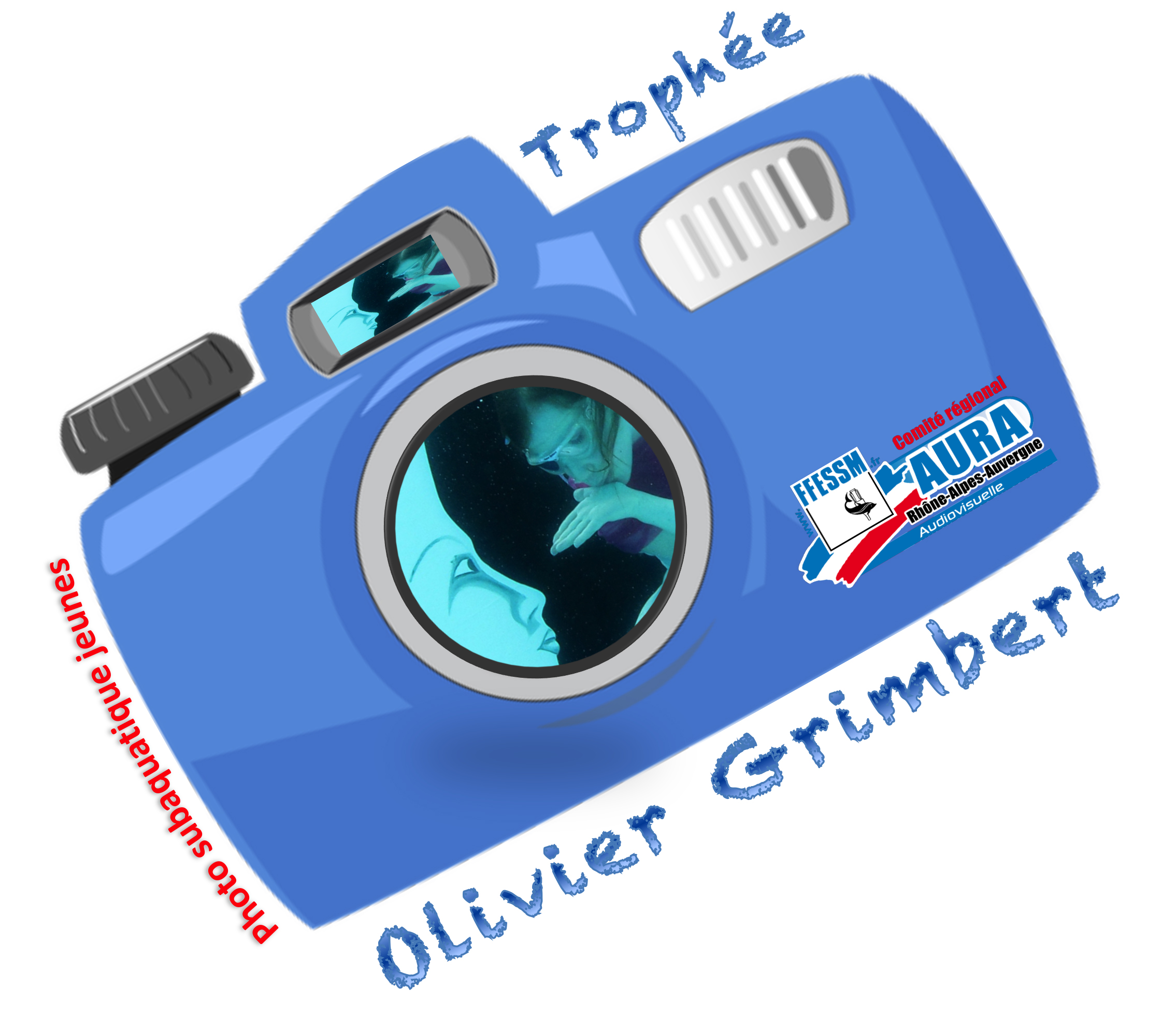 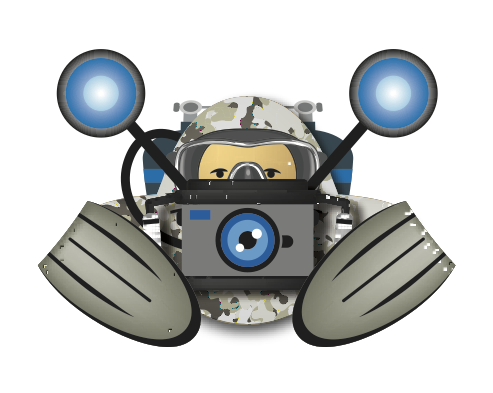 A retourner avant le 15 mars 2019 à Yves KAPFER 24 place des mimosas 69290 CRAPONNE, e-mail : yves.kapfer@gmail.com, tel : 06 87 29 97 69CLUBN°EQUIPEOrdre de PassageOrdre de PassageOrdre de PassageOrdre de PassageOrdre de PassageZONEZONEZONEZONEne rien écrire ci-dessusne rien écrire ci-dessusne rien écrire ci-dessusne rien écrire ci-dessusne rien écrire ci-dessusne rien écrire ci-dessusne rien écrire ci-dessusne rien écrire ci-dessusne rien écrire ci-dessusne rien écrire ci-dessusne rien écrire ci-dessusne rien écrire ci-dessusne rien écrire ci-dessusne rien écrire ci-dessusne rien écrire ci-dessusne rien écrire ci-dessusne rien écrire ci-dessusne rien écrire ci-dessusne rien écrire ci-dessusne rien écrire ci-dessusne rien écrire ci-dessusne rien écrire ci-dessusne rien écrire ci-dessusPHOTOGRAPHEPHOTOGRAPHEPHOTOGRAPHEPHOTOGRAPHEPHOTOGRAPHEPHOTOGRAPHEPHOTOGRAPHEDate deDate deNiveau deN°Licence 2019Date Certificat MédicalDate Certificat MédicalDate Certificat MédicalNomNomNomNomNomNomNomPrénomPrénomPrénomPrénomPrénomPrénomPrénomPrénomPrénomPrénomnaissancenaissanceplongéeMODELEMODELEMODELEMODELEMODELEMODELEMODELEDate deDate deNiveau deN°Licence 2019Date Certificat MédicalDate Certificat MédicalDate Certificat MédicalNomNomNomNomNomNomNomPrénomPrénomPrénomPrénomPrénomPrénomPrénomPrénomPrénomPrénomnaissancenaissanceplongéeACCOMPAGNATEURACCOMPAGNATEURACCOMPAGNATEURACCOMPAGNATEURACCOMPAGNATEURACCOMPAGNATEURACCOMPAGNATEURDate deDate deNiveau deN°Licence 2019Date Certificat MédicalDate Certificat MédicalDate Certificat MédicalNomNomNomNomNomNomNomPrénomPrénomPrénomPrénomPrénomPrénomPrénomPrénomPrénomPrénomnaissancenaissanceplongéeADRESSEADRESSEADRESSEADRESSEADRESSEADRESSEADRESSETéléphoneTéléphoneTéléphoneTéléphoneTéléphoneTéléphoneTéléphonee-mailMATERIELMATERIELPhotoPhotoModèleAccompPhotoPhotoModèleModèleAccompAccompMATERIELMATERIELPhotoPhotoModèleAccompPhotoPhotoModèleModèleAccompAccompBlocsBlocsGiletsGiletsGiletsBlocsBlocsGiletsGiletsGiletsBlocsBlocsPlombsPlombsPlombsDétendeursDétendeursPlombsPlombsPlombsDétendeursDétendeursPlombsPlombsPlombsDétendeursDétendeursPlombsPlombsPlombs